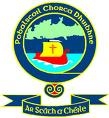 POLASAÍ SLÁINTE AGUS SABHÁILTEACHTATá an polasaí seo ag teacht lenár ráiteas misean. Léiríonn an polasaí seo chomh tógtha agus atá Pobalscoil Chorca Dhuibhne le leas baillphobal an scoile uile.‘SÉ ÁR BPOLASAÍ NÁ:Dóthain smachta a choimeád ar na priacail shláinte agus shábháilteachta a tharlódh i ngníomhachtaí scoile.Dul i gcomhairle leis an bhfoireann faoi ábhair a chuirfeadh isteach ar a sláinte agus sábháilteacht.Innealra agus fearas sábháilte a chur ar fáil.Deimhin a dhéanamh de go láimhsítear agus go n-úsáidtear substaintí go sábhtáilte.Go gcuirfear eolas, treoir agus féitheoireacht ar fáil don bhfoireann nuair is gá é.Deimhin a dhéanamh de, go bhfuil ar chumas na fóirne a ndualgaisí a chomhlíonadh agus go leor traenála a chur ar fáil de réir mar a bhíonn gá leis.Timpistí agus drochshláinte ag éirí as coinníollacha oibre a sheachaint.Coinníollacha oibre atá sábháilte agus sláintiúil a choimeád.Pleananna éigeandála a ullmhú,a athbhreithniú agus athchóiriú nuair is gá.An polasaí seo a athbhreithniú agus athchóiriú nuair is gá.HEALTH AND SAFETY POLICYThis policy reflects the commitment that Pobalscoil Chorca Dhuibhne has for all members of staff.It is our policy:To provide adequate control of the health and safety risks arising from the school activities.To consult with staff on matters affecting their health and safety.To provide and maintain safe plant and equipment.To ensure safe handling and use of substances.To provide information, instruction and supervision for staff as required.To ensure that staff are competent to do their tasks, and to give them adequate training where required.To prevent accidents and cases of work related ill-health..To maintain safe and healthy work conditions To prepare, review and revise emergency procedures, as necessaryTo review and revise this policy when necessary.Sínithe:						Sínithe:Mícheál Ó Cinnéide	Pádraig Firtéar					Cathaoirleach	Príomhoide					An Bord Bainistíochta	18/4/ 2016                          			18/4/2016					